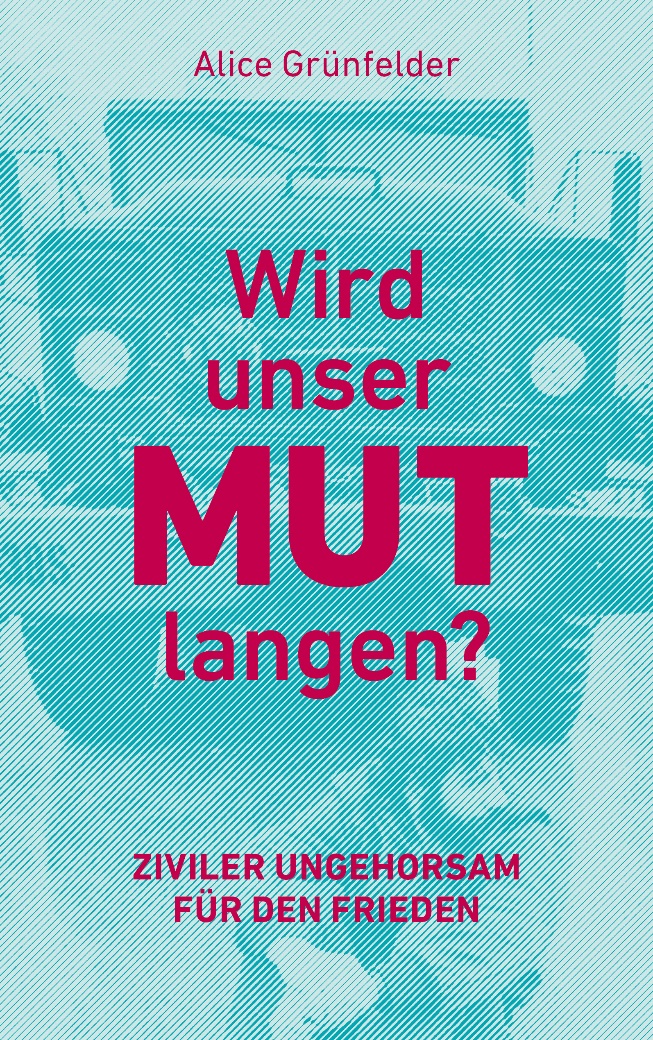 Wie konnte es einer Handvoll Friedensbewegten in Mutlangen über Jahre hinweg und gegen sämtliche Anfeindungen gelingen, den Abzug der Pershing-II-Raketen zu erzwingen?  Warum engagieren sich die einen, warum schauen andere weg? In welchem Spannungsfeld entsteht Zivilcourage, und was kann Mutlangen noch heute bedeuten als Symbol des zivilen Ungehorsams?Alice Grünfelder erzählt von einer Zeit im Umbruch, in der sich eine starke Gegenbewegung für den Frieden in Deutschland bildete. Mutlangen steht nicht nur im Zentrum ihres zwischen Reportage, essayistischer Betrachtung und persönlicher Erinnerung changierenden Textes. Es stand jahrelang im Zentrum der europäischen Friedenspolitik, als dort von einer kleinen Gruppe gewaltfreie Protestmärsche und Sit-ins gegen die Stationierung von Pershing-II-Raketen organisiert wurden.GutscheinIch habs nicht geschafft, das Buch rechtzeitig zu besorgen, das ist aber schon mal der Gutschein dafür; und das Buch kommt nach, ganz sicher und bestimmt!Feiere schön und genieße die Feiertage!